Календарь наблюдений для малышей.В каждом уголке природы детского сада должен быть организован свой календарь погоды. Знакомство с явлениями природы начинается в младшем дошкольном возрасте. Ведение календарей погоды имеет большое значение для экологического воспитания детей. У ребенка, который только начинает понимать окружающий мир, изменения в природе вызывают огромнейший интерес. Для поддержания этого интереса мы создали необычный календарь наблюдения за погодой в младшей и средней группе.Условные обозначения явлений природы и погоды выполнены из фетра, а сам календарь в виде окошка с крючками для размещения наблюдаемых объектов.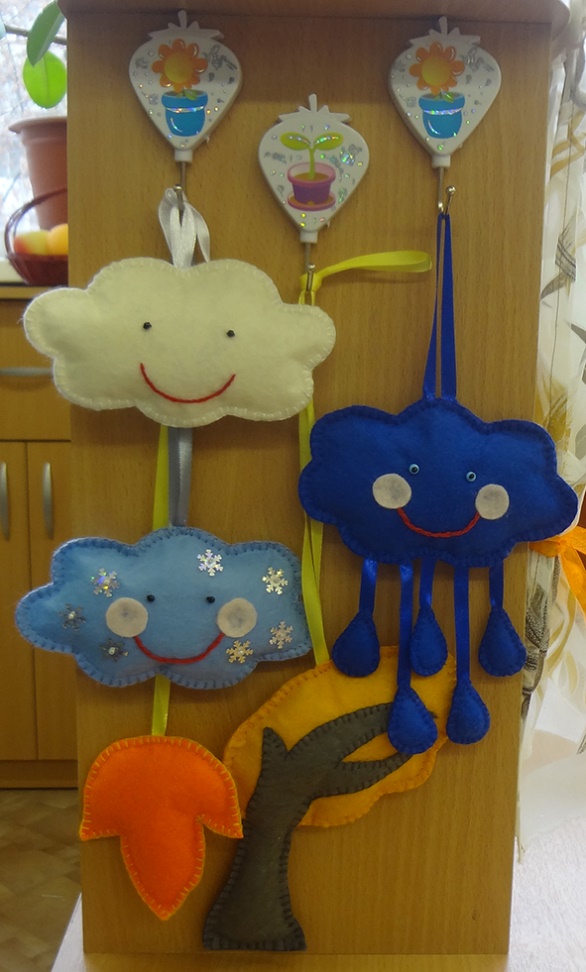 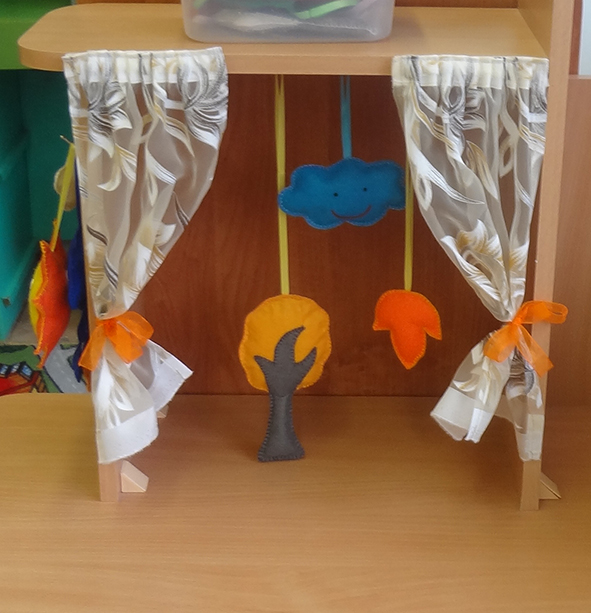 Наш календарь соответствует возрастным особенностям детей 3-5 лет. С детьми младшей группы педагог наблюдает каждое явление отдельно (например, только дождливую погоду или только листопад). С детьми средней группы уже можно одновременно наблюдать два-три явления (ветреную и дождливую погоду или опадание листьев при порыве ветра, цветение цветов и т.д.).Календарь заполняем, когда приходим с прогулки. Рассуждаем с детьми о том, какая погода, был ли ветер, какие сезонные явления наблюдали (листопад, снегопад, цветут ли цветы) и т. д. Необходимые объекты дети помещают в календарь-окошко. Те условные обозначения, которые в данный момент не используются, находятся на дополнительных крючках вне окошка.Дети с большим интересом рассматривают «фигурки», изображающие явления природы, могут поиграть с ними, обследовать их тактильно. Все это повышает заинтересованность детей к наблюдательской деятельности.Вот некоторые условные изображения природных и погодных явлений: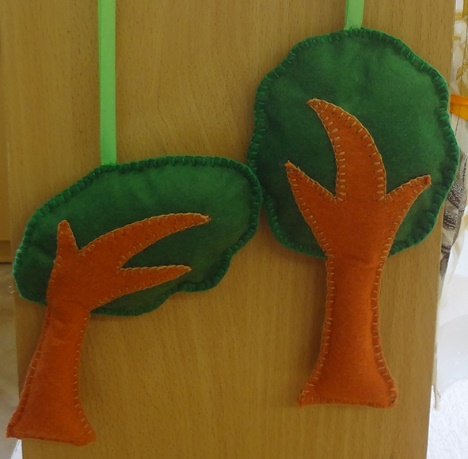 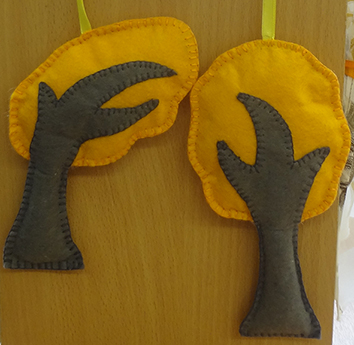 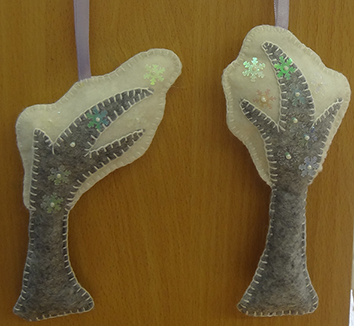 Деревья летние, осенние и зимниеС помощью цвета кроны дерева обозначаем время года.Наклон дерева обозначает наличие ветра.Деревья летние, осенние и зимниеС помощью цвета кроны дерева обозначаем время года.Наклон дерева обозначает наличие ветра.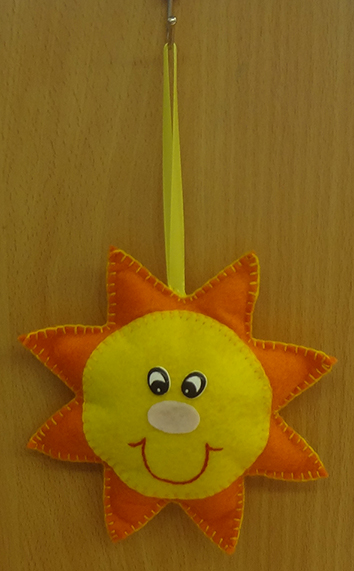 Солнышко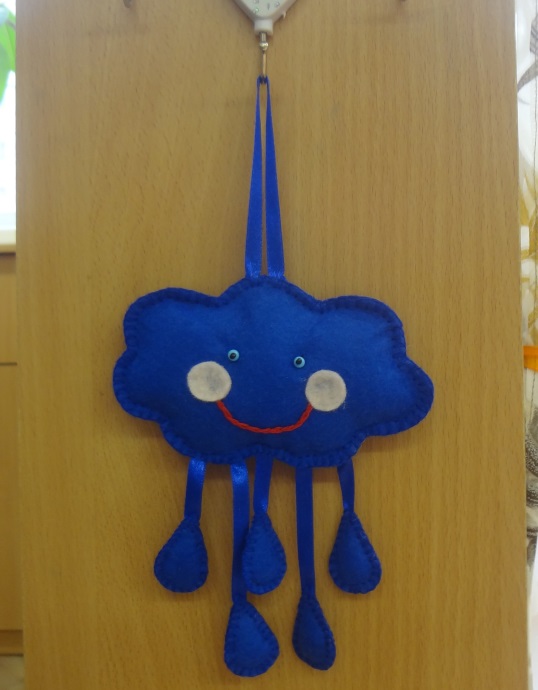 Дождик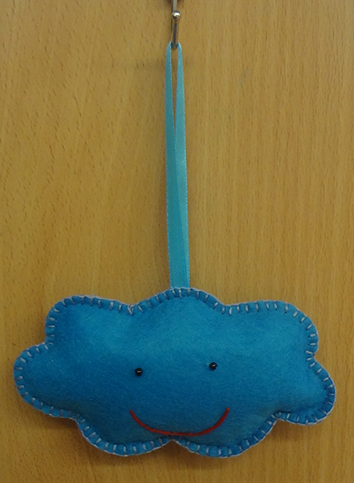 Тучка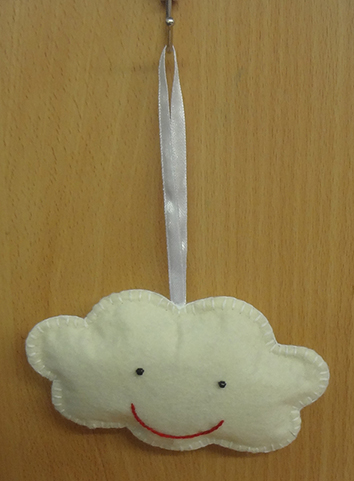 Облако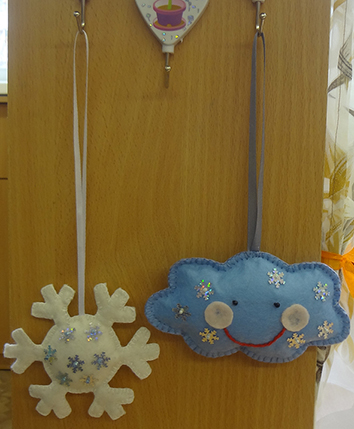 Снеговая туча и снежинка(Идет снег, снежный покров)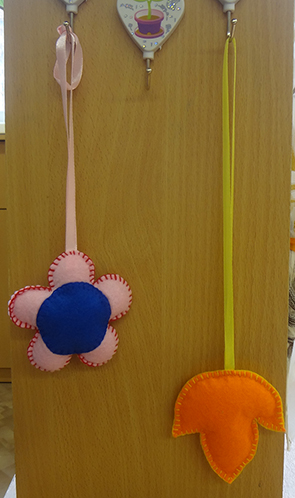 Цветок и листик(Расцвели цветы, листопад)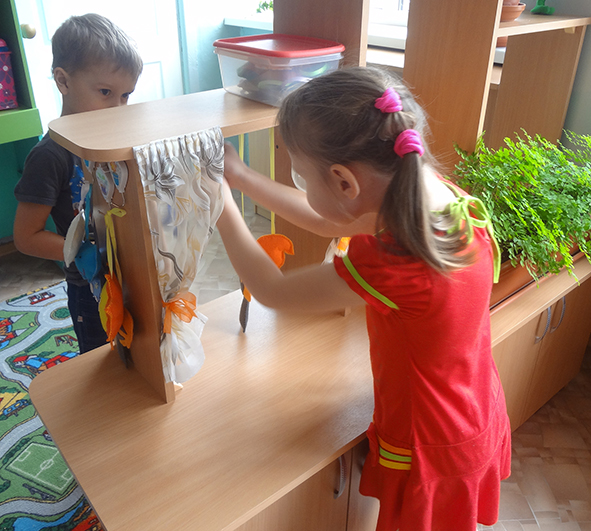 